Radni material za  grupu broj 3.Bakar -  Cu(Dnevna doza bakra za odrasle oko 2mg)DejstvoBakar pomaže u metabolizmu gvožđa, formaciji crvenih krvnih zrnaca i cirkulaciji, kao i proizvodnji energije za ćelije.Nedostatak bakraNeuobičajen ali ukoliko se javi dolazi do nemogućnosti prenošenja gvožđa i pojave anemije, problemi s cirkulacijom.Bakar u hraniJetra, indijski orah, semenke suncokreta, integralne žitarice, šljive, pasulj, crna čokolada, žumance…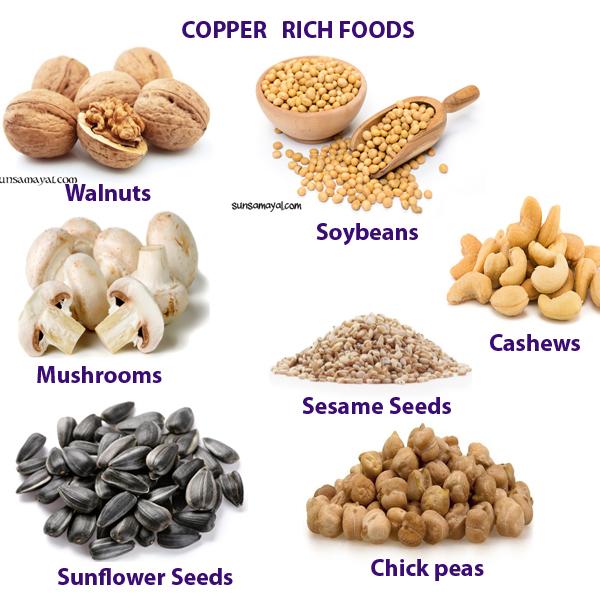 Cink--Zn	(Dnevna doza cinka za odrasle je 8-11mg )DejstvoCink je sastavni dio preko 200 različitih proteina, uključen je u proces regulacije rasta i razvoja, ima antioksidativni efekat, podstiče dejstvo mnogobrojnih hormona, učestvuje u odbrambenom mehanizmu organizma.Cink u hraniOstrige, teleća i svinjska džigerica, konjsko meso, žumance, pečurke, grašak, spanać, bijeli luk, integralne žitarice, kikiriki, bademi …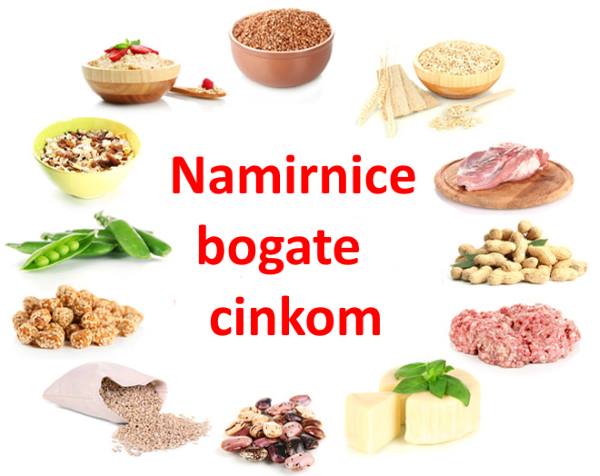 Gvožđe-Fe(Dnevna doza gvožđa za odrasle od 8-18mg) DejstvoTransport kiseonika kroz organizam.Namirnice bogate gvožđemNamirnice bogate gvožđem su crveno i živinsko meso, jaja, džigerica, morski plodovi, riba, mahinarke, tamnozeleno lisnato povrće, jezgrasti plodovi…Oblik gvožđa koji je najlakši za apsorpciju jeste tzv. hem-gvožđe porijeklom iz mesa i ostalih namirnica životinjskog porijekla. Sa druge strane, non-hem-gvožđe, čija je apsorpcija otežana i znatno manja, nalazi se u voću, povrću i žitaricama. Apsorpcija ovog oblika gvožđa može da se poboljša ako se koristi u kombinaciji sa vitaminom C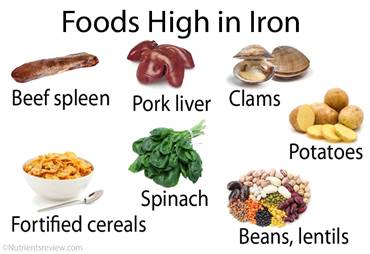 Kalcijum-Ca	(Dnevna doza kalcijuma za odrasle od 1000-1200mg)Dejstvo kalcijumaKalcijum je važan mineral za strukturu kostiju i zuba, nervnu provodljivost i zgrušavanje krvi.Namirnice bogate kalcijumomMlijeko i mliječni proizvodi, sardine, mahunarke, žitarice, povrće iz porodice kelja…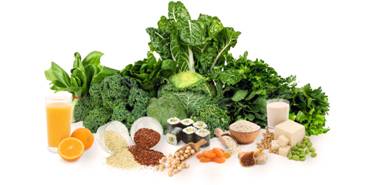 MAGNEZIJUM-MgMuškarci RDA (dnevno preporučena količina)  400 miligramaŽene 310 miligrama dnevnoMagnezijum učestvuje u enzimskim biohemijskim reakcijama u ćelijama, u normalnom radu mišića, važan je za održavanje normalnog krvnog pritiska i za funkcije centralnog nervnog sistema.Namirnice bogate magnezijumomOrasi, kikiriki, bademi, zrno soje, kakao, pasulj, grašak, meso, banane, avokado, lisnato zeleno povrće …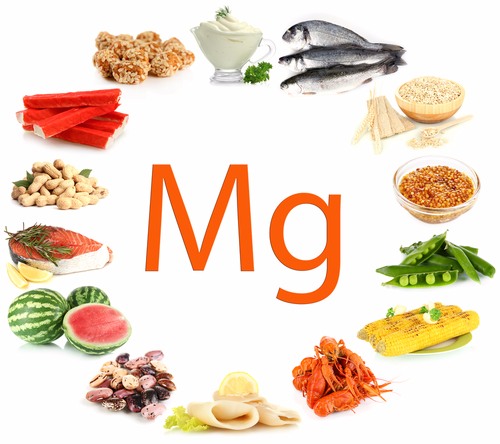 Pokazalo se da osobe koje unose optimalne količine magnezijuma ređe oboljevaju od karcinoma debelog crieva i kardiovaskularnih bolesti. Osim toga, suplementi ovog minerala mogu da pomognu i osobama sa migrenom, astmom, menstrualnim tegobama, gubitkom koncentracije i snage.Natrijum-Na(Dnevna doza natrijuma za odrasle 1300-1500 mg)Dejstvo natrijumaSprovođenje nervnih impulsa, mišićna kontrakcija, održavanje balansa vode u organizmu, regulacija krvnog pritiska IzvorKuhinjska so, prerađene i zasoljene namirnice, žitarice, voće, lisnato povrćeNajbogatiji i najpristupačniji izvor natrijuma u ishrani je obična kuhinjska so ― natrijum-hlorid.Jedna kašičica soli sadrži oko dva miligrama natrijuma, ali većina odraslih ljudi preko svoje ishrane uzima oko 2 kašičice soli u toku svakog dana. Prosječnom čoveku potreban je samo jedan miligram dnevno. a to znači da većina ljudi uzima mnogo više natrijuma nego što je to potrebnoKalijum-KDejstvoPrenos nervnih impulsa, mišićna kontrakcija, kontrola krvnog pritiska, razvoj embriona, deoba ćelija, regulacija kiselobazne ravnoteže, mišićna kontrakcija.Namirnice bogate kalijumomVoće i povrće kao što su avokado, banana, brokoli, artičoka, narandža, krompir, kajsija, paradajz,  grašak, spanać …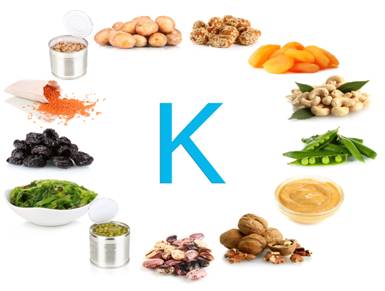 